Publicado en  el 09/12/2016 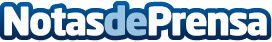 La última idea impositiva de Australia: crear un impuesto a los mochilerosEl Gobierno de Australia ha acordado fijar un nuevo impuesto que va afectar a los mochileros. Este impuesto a los mochileros que va a gravar a los turistas que pasen por Australia que consigan rentas.Datos de contacto:Nota de prensa publicada en: https://www.notasdeprensa.es/la-ultima-idea-impositiva-de-australia-crear Categorias: Internacional Derecho Finanzas http://www.notasdeprensa.es